Февральские метели.
О чем надо знать. 
Памятка.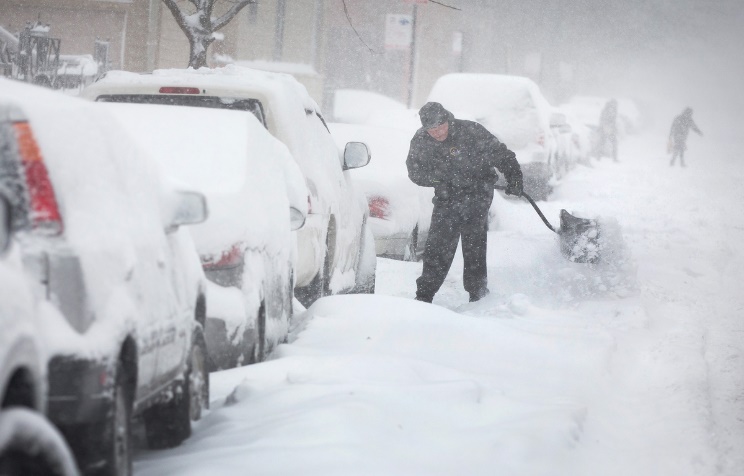  МЕТЕЛЬ  Факторы опасности:  обрушение слабо укрепленных элементов конструкций зданий 
и сооружений;  затруднение движения автотранс- порта;  увеличение количества ДТП; ухудшение видимости; образование снежных заносов 
и скользкого дорожного покрытия.  Рекомендации: закройте окна, двери, чердачные люки и вентиляционные отверстия; подготовьте аварийное освещение – фонари, свечи; постарайтесь исключить поездки на автомобиле. Если во время метели вы находитесь в дороге: будьте предельно внимательны в условиях плохой видимости; старайтесь двигаться только по большим дорогам и шоссе; в случае неисправности или при очень плохой видимости: включите аварийную сигнализацию, остановитесь на обочине дороги, ждите помощи в автомобиле, двигатель оставьте включенным, приоткрыв стекло для обеспечения вентиляции и предотвращения отравления угарным газомСИЛЬНЫЙ СНЕГ Факторы опасности: обрушение слабо укрепленных элементов конструкций зданий и сооружений; затруднение движения автотранс- порта; увеличение количества ДТП; ухудшение видимости; образование снежных заносов и скользкого дорожного покрытия. Рекомендации:  по возможности воздержитесь от поездок по городу на личном автотранспорте; машину поставьте в гараж, при отсутствии гаража машину припаркуйте вдали от деревьев; прежде чем выехать на трассу, убедитесь в соответствии состояния шин к условиям дорожного покрытия, соблюдайте скоростной режим научите детей, как действовать во время непогоды. Если во время сильного снегопада вы оказались на улице: обходите шаткие строения и дома с неустойчивой кровлей; остерегайтесь частей конструк- ций и предметов, нависших на строениях, оборванных проводов линий электропередач, разбитого стекла и других источников опасности. Если покинуть здание невозможно: поднимитесь на этажи, расположенные выше; выключите электричество и газ; плотно закройте окна и двери; СИЛЬНЫЙ ВЕТЕР, ШКВАЛ (скорость ветра 15-24 м/с) Факторы опасности: повреждение (обрыв), падение опор линий связи 
и электропередач, аварии на трансформаторных подстанциях; повреждение кровель зданий, особенно имеющих высокую степень износа; обрушение слабо укрепленных конструкций зданий и сооружений, рекламных щитов; повреждение и падение деревьев, создание завалов; затруднение движения на дорогах. Рекомендации: уберите хозяйственные вещи со двора и балконов в дом (подвал); машину поставьте в гараж, при отсутствии гаража припаркуйте ее вдали от деревьев, а также слабо укрепленных конструкций; из легких построек людей переведите в прочные здания. Если во время ветра (шквала) вы находитесь на улице: обходите шаткие строения и дома с неустойчивой кровлей; избегайте больших деревьев 
и разнообразных сооружений повышен- ного риска (мостов, эстакад, трубопроводов, линий электропередач, потенциально опасных промышленных объектов). Если во время ветра (шквала) вы находитесь в помещении: подготовьте аварийное освещение – фонари, свечи; не пользуйтесь лифтами; электросеть могут внезапно выключить.Берегите себя!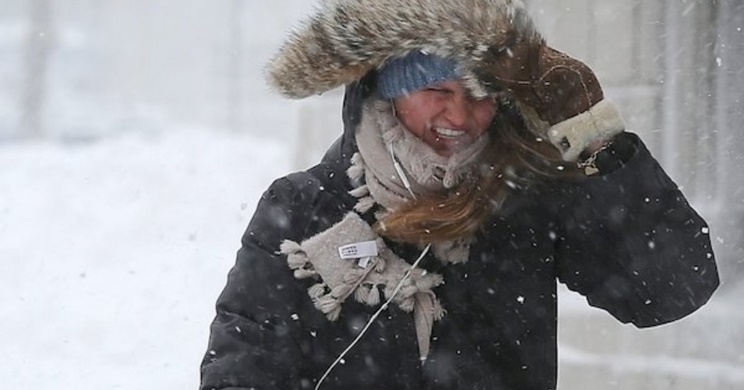 Эти номера телефонов нужно помнить в любой ситуации;Единый телефон пожарных и спасателей 01/010Полиция 02/020Скорая помощь 03/030Единый номер всех оперативных 
дежурных служб 112Использовались материалы сайта  belta.by. При оформлении использованы ресурсы интернетаРГКУ ДПО «УМЦ ЭБ и ЗН»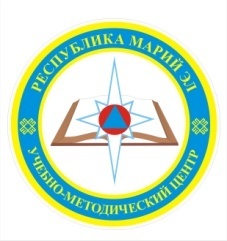 Февральские метели.     
О чем надо знать. 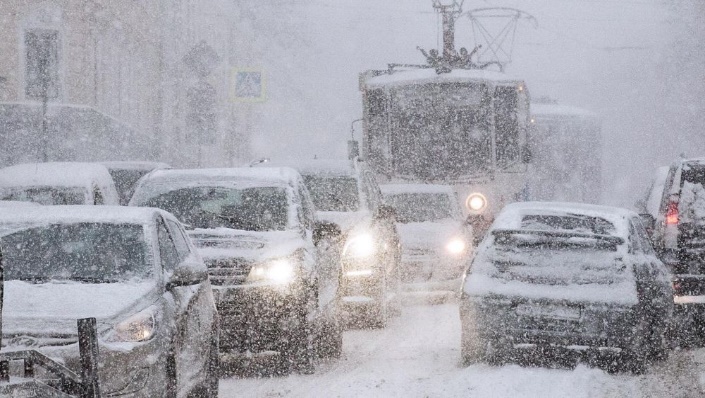 Памятка.